INTENT TO SOLE SOURCE  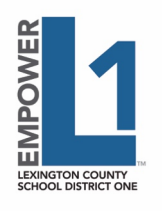   Upgrade to Foundation Control  Lexington County School District One 100 Tarrar Springs Road Lexington, SC 29072 RELEASE DATE: December 06, 2023 RESPONSE DEADLINE: December 21, 2023, 5:00 pm  ESTRESPONSES MUST BE SUBMITTED ELECTRONICALLY  TO: emarsh@lexington1.net                                   Lexington County School District One GENERAL SOLICITATION  Intent to Sole Source- Upgrade to Foundation ControlI. Introduction.......................................................................................... II. Project Details....................................................................................... III. Vendor Submissions..............................................................................INTRODUCTION Summary Lexington County School District One intends to sole source to upgrade the Foundation Control Console and new drives at Lexington Performing Arts Center.Contact Information ELizabeth Marsh, CPPB, NIGP-CPP Director of Procurement  100 Tarrar Springs Road Lexington, SC 29072 Email: emarsh@lexington1.net Phone: (803) 821-1176 Department: Procurement  TimelinePROJECT DETAILS Important Instructions for Electronic Submittal Lexington County School District One provides notice that it intends to enter into a sole source contract per Lexington County School District One Code section 2105 with a Vendor for the following services:  Upgrade to Foundation Control Console and new drives at Lexington Performing Arts Center. This service is unique and one of a kind. Scope of Work or Project Details  The District is seeking to contract with Productions Unlimited to  upgrade to Foundation Control system and new drives at Lexington Performing Arts Center. The basis for intended sole source includes:  Productions Unlimited was the original contractor  that installed and configured the Vortek System at the Lexington Performing Arts Center (LOPAC) in  2009 when the Performing Arts Center was constructed. Productions Unlimited recently configured  and installed the same Vortek System at White Knoll and Gilbert PACs.  Taking into consideration Productions Unlimited status as an authorized ETC-Vortek controls upgrade  contractor, their thorough knowledge of the LOPAC, the design and configuration of the original  Vortek System and their knowledge of other PAC facilities in Lexington School District One, our  assessment has concluded that Productions Unlimited is the only company to meet our requirements.  while requiring less startup time to familiarize themselves with the facilities and Lexington School  District One Standards.  VENDOR SUBMISSIONS Intent to Sole Source Requirement*Any actual or prospective bidder, offeror, contractor, or subcontractor aggrieved in connection with  the intended award or award of this sole source contract, shall notify the Chief Financial Officer,and  Director of Procurement, in writing of its intent to protest within ten (10) business days of the date this notice is posted. Any actual or prospective bidder, offeror, contractor, or subcontractor who is  aggrieved in connection with the intended award or award of this sole source contract and has timely  notified the Chief Financial Officer,and Director of Procurement, of its intent to protest, may protest to the appropriate Chief Financial Officer in the manner set forth below within fifteen days of the date this notice is posted; except that a matter that could have been raised as a protest of the solicitation  may not be raised as a protest of the award or intended award of a contract.  A protest must be in writing, filed with the Chief Financial Officer,and Director of Procurement, and set forth the grounds of the protest and the relief requested with enough particularity to give notice of the issues to be decided. The protest must be received by the Chief Financial Officer, and Director of Procurement, within the time provided above.  Any notice of intent to protest and protest must be addressed to the Chief Financial Officer,Jennifer  Miller, jmiller@lexington1.net  and, Director of Procurement, Elizabeth  Marsh,emarsh@lexington1.net .Release Project Date December 06, 2023Submission Deadline December 21, 2023, 5:00pmContractor Selection Date December 22, 2023